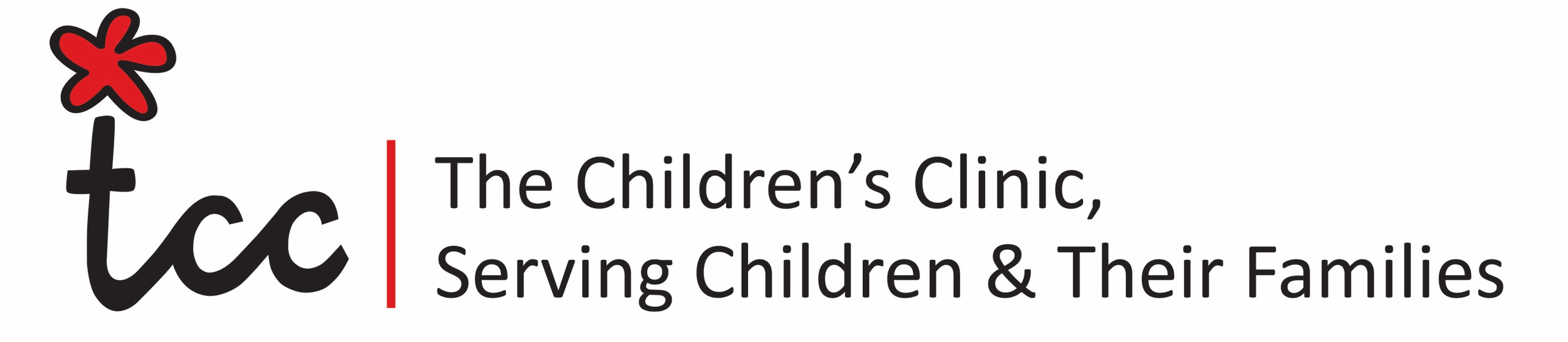 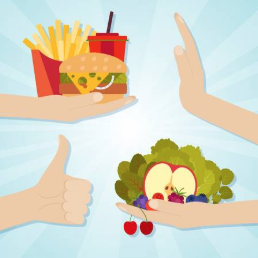 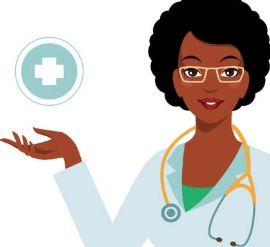 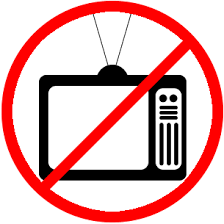 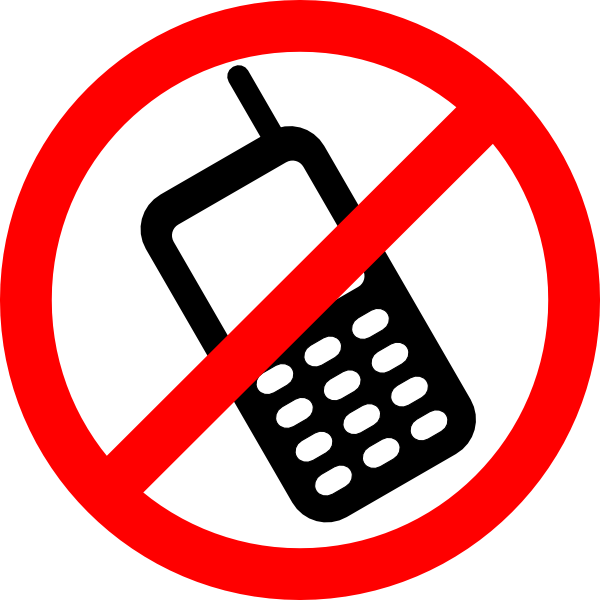 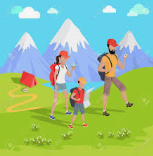 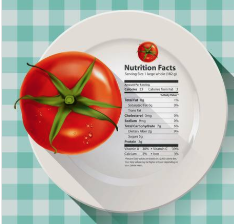 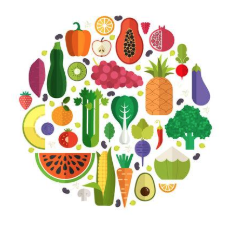 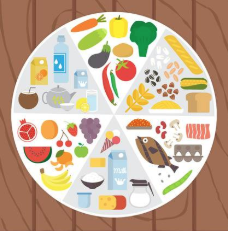 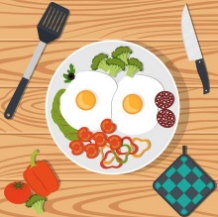 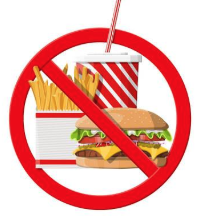 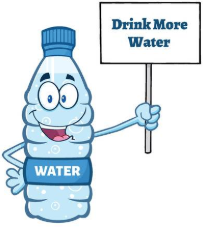 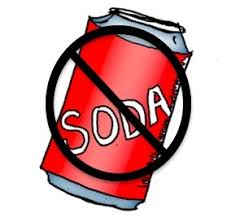 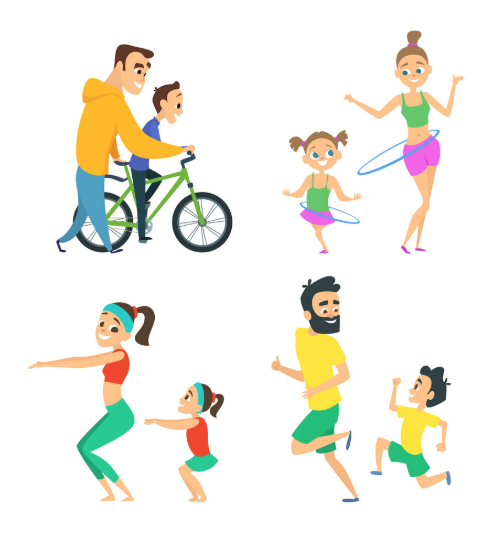 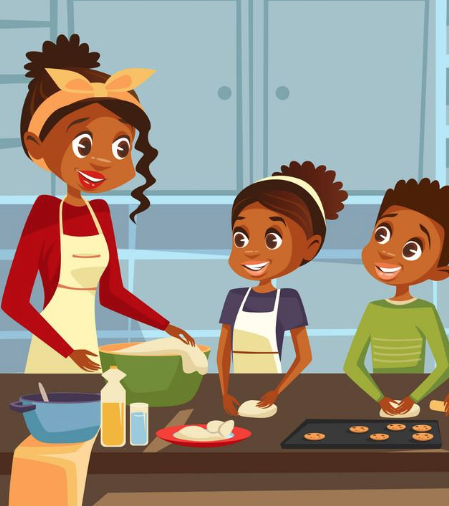 What goal will you choose?When will you do it?Level of Confidence (that you will meet your goal)1          2          3          4          5          6          7          8          9          10Not Sure                                                                                   Very Sure